Výročná správa Združenie obcí Mikroregión Slovenský raj - Sever k účtovnej závierkeza rok 2019.........................................................                                                          .............................................Eva Lučivjanská		                             			PaedDr. Jana Skokanovázodpovedná za vedenie účtovníctva                     		                 predsedníčka združeniaa zostavenie  výročnej správy  		                                   		        štatutárny orgánObsah1 Základné údaje Združenia Obcí Mikroregión Slovenský raj - Sever................................. 3  1.1 Identifikačné údaje........................................................................................................ ..4  1.2 Geografické údaje ........................................................................................................4-51.3 Národné prírodné rezervácie..............................................................................................51.4. Prírodné rezervácie ...........................................................................................................51.5 Národné prírodné pamiatky................................................................................................51.6  Prírodné pamiatky............................................................................................................. 51.7 Chránený areál ........................................................................................ .......................... 51.8 Priority združenia.............................................................................................................   51.9 Cieľ  ...................................................................................................................................61.10 Špecifické ciele ................................................................................................................61.11 Členovia združenia........................................................................................................6-71.12  Partneri ..................... ......................................................................................................71.13 Orgány združenia..............................................................................................................81.13.1. Valné zhromaždenie......................................................................................................81.13.2 Predsedníctvo  ................................................................................................................81.13.3 Kontrolná komisia ...................................................................................................... 8-92. Financovanie ............. ...........................................................................................................93. Súvaha k 31.12.2019 .........................................................................................................9-104. Výkaz ziskov a strát k 31.12.2019  ..................................................................................11-125.  Udalosti osobitného významu, ktoré nastali po skončení účtovného obdobia,       za ktoré sa vyhotovuje výročná správa k účtovnej závierke ..................126 Poslanie a zámery ............................................................................................................. 137 Záverečné ustanovenia...................................................................................................... 131 Základné údaje:a/ Združenie obcí Mikroregión Slovenský raj - SeverZdruženie Mikroregión Slovenský raj tvorí 11 obcí a mesto Spišská Nová Ves, 6 podnikateľských subjektov a 2 združenia podnikateľov v cestovnom ruchu. Členmi sú aj Správa Národného parku Slovenský raj a Horská záchranná služba Slovenský raj. Mikroregión vznikol v roku 2003. Zakladateľmi boli obce Hrabušice, Spišské Tomášovce a Letanovce. Postupne sa pridávali ďalšie obce, mesto, inštitúcie a podnikatelia. Územie Mikroregiónu reprezentujú obce, ktoré sa nachádzajú na hranici Slovenského raja zo severu aj z juhu. Členovia prezentujú nielen krásnu prírodu národného parku, ale aj historické a kultúrne pamiatky v lokalite.Mapa 1:  Geografická poloha združenia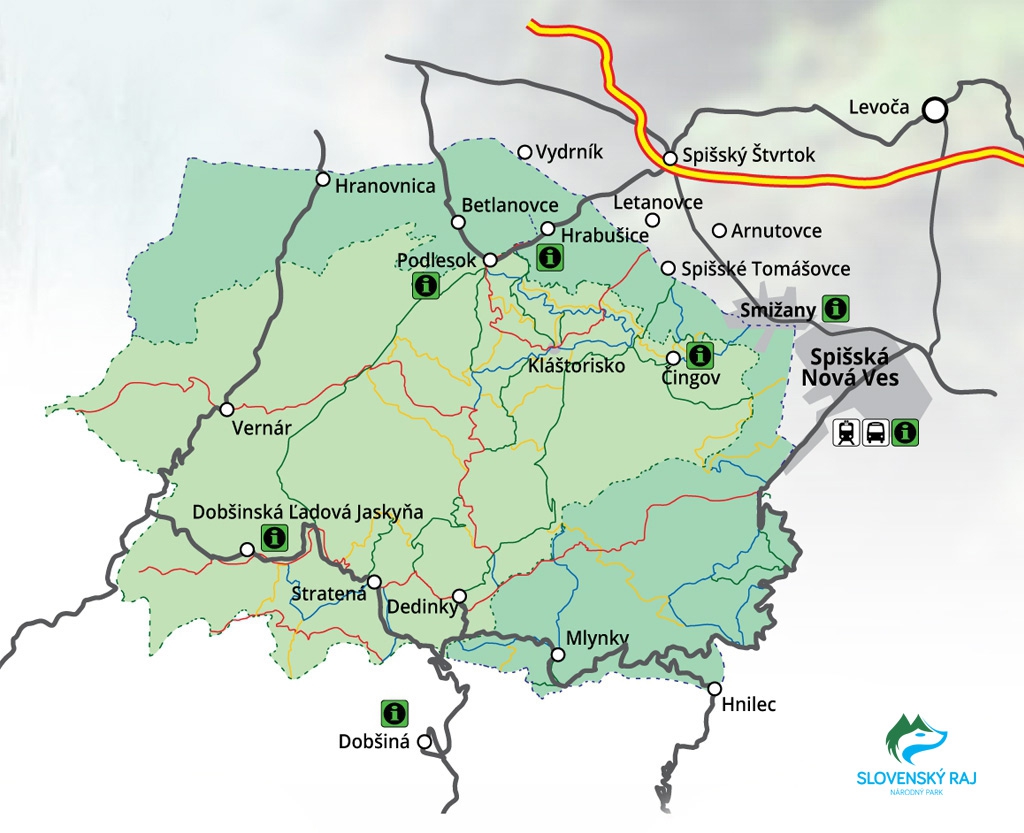 1.1 Identifikačné údaje  Združenie obcí Mikroregión Slovenský raj - Sever:           Názov:  Združenie obcí Mikroregión Slovenský raj – Sever           Adresa pre poštový styk :            Združenie obcí Mikroregión Slovenský raj - Sever, Hlavná 171/46, 053 15 Hrabušice           IČO: 35555386           DIČ: 2021875174           Právna forma:  združenie           Združenie má právnu subjektivitu           Dátum vzniku: 1.10.2003           Bežný účet:  7530024001/5600, IBAN SK3556000000007530024001          Hlavná činnosť:  rozvoj podnikania a podpora aktivít v cestovnom ruchu mikroregiónu          č. tel.:  053/3249511,12,13,14  , 0917 800 133                e-mail:info@slovenskyraj.eu,hrabusice@stonline.sk
          adresa stránky: www.slovenskyraj.eu, www.hrabusice.sk1.2 Geografické údaje  združenia:     Slovenský raj sa nachádza vo východnej časti Slovenskej republiky, na severe Slovenského rudohoria, kde spolu s Muránskou planinou tvorí celok Spišsko-gemerský kras. Na západe hraničí s pohorím Nízke Tatry, na severe s Hornádskou kotlinou.Rozloha národného parku je 19 763 ha, rozloha jeho ochranného pásma je 13 011 ha.Slovenský raj má prevažne charakter krasovej planiny. Pôvodne jednotná plošina je dnes tiesňavami rozčlenená na niekoľko krasových planín. Najtypickejšie sú Glac, Geravy, Pelc a Skala. Najlepšie zachovaná a najväčšia je planina Glac v centrálnej časti Slovenského raja s rozlohou vyše 3 km2.Rokliny, vytvorené potokmi stekajúcimi z planín, majú úzke úseky so strmými bralnatými stenami, sú bohaté na skalné stupne s vodopádmi. Až na jednu sa všetky nachádzajú v severnej časti územia. V okrajových oblastiach Slovenského raja sú zarezané kaňony – na severe kaňon rieky Hornád, na juhu rieky Hnilec.Vo vnútri vápencového masívu vytvorila voda rozsiahle jaskynné systémy. Spomedzi vyše 450 evidovaných jaskýň, priepastí a závrtov je unikátom lokalita zaradená do Zoznamu svetového prírodného dedičstva UNESCO v jaskynnom komplexe Duča, ktorý tvoria Dobšinská ľadová jaskyňa, Stratenská jaskyňa a Psie diery s celkovou dĺžkou 21 737 m a hĺbkou 194 m.1.3 Národné prírodné rezervácieKyseľ, Piecky, Sokol, Suchá Belá, Prielom Hornádu, Tri kopce, Holý kameň, Hnilecká jelšina, Stratená, Vernárska tiesňava, Zejmarská roklina1.4 Prírodné rezervácieČingovské hradisko, Kocúrová, Malé Zajfy, Ostrá skala, Vyšná Roveň, Barbolica, Mokrá, Muráň1.5 Národné prírodné pamiatkyDobšinská ľadová jaskyňa, Stratenská jaskyňa, Medvedia jaskyňa1.6 Prírodné pamiatkyHranovnické pleso, Čertova diera1.7 Chránený areálKnolaSpodná časť formuláraSlovenský raj – jedna z najkrajších oblastí Slovenska a regiónu Spiš.Tento jedinečný kúsok prírody získal pomenovanie vďaka svojim vzácnym prírodným hodnotám a krásam. Tvoria ho zachované krasové planiny, hlboko zarezané riečne kaňony, rokliny a tiesňavy s čarovnými vodopádmi, rozsiahly podzemný svet jaskýň a priepastí i bohato zastúpená fauna a flóra.V roku 1964 bol Slovenský raj ako prvý na Slovensku vyhlásený za chránenú krajinnú oblasť. Aj keď je toto výnimočné územie, vyhlásené v roku 1988 za národný park, prísne chránené, môže spoznávanie jeho krás zažiť každý vďaka hustej sieti turistických chodníkov, ktoré sú v nepriechodných úsekoch sprístupnené rôznymi technickými pomôckami a zariadeniami. Slovenský raj je turistom sprístupnený celoročne.Slovenský raj je rajom milovníkov prírody, turistiky a športu.1.8 Priority združeniarozvoj podnikania a podpora aktivít v cestovnom ruchuzlepšovanie komunikácie subjektov v mikroregióne a navonokpodpora zaradeniu územia Národného parku Slovenský raj do PAN PARKS a ochrana životného a prírodného prostrediaoživenie kultúrnych aktivít a tradičných remesielvytvorenie podmienok pre čerpanie finančných prostriedkov zo štrukturálnych a iných podporných fondov1.9 CieľZvýšenie konkurencieschopnosti cestovného ruchu v regióne cez zatraktívnenie a posilnenie kultúrneho potenciálu a zintenzívnenie pozície tohto sektora v rámci regionálnej ekonomiky za súčasného skvalitnenia vzájomnej interakcie dopytu a ponuky.1.10 Špecifické cieleposilnenie partnerstva medzi aktérmizadefinovanie rámcov a výkonu marketingu územiaucelené a koordinované propagovanie regiónu1.11 Členovia združenia1.12 Partneri 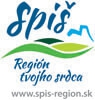 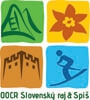 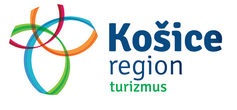 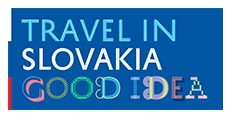 1.13 Orgány združenia Valné zhromaždenie členov Predsedníctvo združenia Kontrolná komisia1.13.1 Valné zhromaždenieValné zhromaždenie je najväčším orgánom združenia, tvoria ho všetci zástupcovia členov združenia. Každý člen združenia menuje 1 zástupcu do Valného zhromaždenia. Valné zhromaždenie je uznášania schopné, ak sa na jeho rokovaní zúčastní minimálne polovica jeho členov.  Rozhodnutia Valného zhromaždenia sú prijímané nadpolovičnou väčšinou prítomných zástupcov, v prípade nerovnosti hlasov rozhoduje hlas predsedu združenia. Valné zhromaždenie je zvolávané podľa potreby, minimálne raz štvťročne Predsedníctvom združenia písomnou pozvánkou zaslanou všetkým členom združenia aspoň 7 dní vopred.Na Valnom zhromaždení môže byť člen združenia zastúpený aj osobou poverenou štatutárnym zástupcom. Do pôsobnosti Valného zhromaždenia patrí:prijímať a meniť Stanovy združenia a to 3/5 väčšinou všetkých členov,určovať a schvaľovať výšku členského príspevku,voliť a odvolávať členov Predsedníctva a kontrolnej komisie združenia,schvaľovať rozpočet a účtovnú závierku združenia,rozhodovať o záležitostiach strategického významu,prijímať ročnú správu o činnosti združenia, rozpočet a správu o hospodárení združenia,rozhodovať o rozdelení a rozpustení združenia.1.13.2 Predsedníctvo- je riadiacim orgánom združenia. Tvoria ho 3 členovia volení Valným zhromaždením na obdobie 1 roka a to:Predseda združenia, ktorý je štatutárnym zástupcom združenia a je oprávnený konať v mene združenia,Ďalší dvaja členovia.Do pôsobnosti predsedníctva patrí:riadiť činnosť združenia v období medzi zasadnutiami Valného zhromaždenia,voliť spomedzi členov Predsedníctva predsedu a podpredsedu, ktorí zastupujú združenie navonok,rozhodovať o bežných veciach súvisiacich s prevádzkou združenia,rozhodovať o prijatí nových členov po schválení Valným zhromaždením,rozhodovať o vylúčení členov, ktorí konajú v rozpore so Stanovami združenia po schválení Valným zhromaždením,pripravovať ročnú správu o činnosti združenia, návrh rozpočtu a správu o hospodárení, ktorú predkladá na schválenie Valnému zhromaždeniu,navrhuje likvidátora pri zániku združenia,rozhodovať o všetkých záležitostiach združenia, ktoré podľa Stanov nespadajú do právomoci Valného zhromaždenia, alebo ktoré si Valné zhromaždenie vyhradilo.1.13.3 Kontrolná komisia-je kontrolným orgánom združenia. Má 3 stálych členov, ktorých volí Valné zhromaždenie. Predseda je delegovaný správou Národného parku a ostatných volí Valné zhromaždenie. Členstvo v kontrolnej komisii je nezlučiteľné s členstvom v Predsedníctve združenia. Komisia zodpovedá za svoju činnosť Valnému zhromaždeniu. Do pôsobnosti kontrolnej komisie patrí:- kontrola nakladania s finančnými prostriedkami,- dozerať nad dodržiavaním Stanov združenia, rozhodnutí orgánov združenia a všeobecne záväzných platných  predpisov,- dbať  na súlad medzi rozhodnutiami orgánov, Stanovami a všeobecne záväznými predpismi, - posudzovať ročnú správu o činnosti združenia, návrh rozpočtu a správu o hospodárení združenia vypracovanú Predsedníctvom pred tým, ako ju prijme Valné zhromaždenie2/ Financovanie	Združenie hospodári s majetkom a financiami získanými z darov, grantov a výnosov z finančných operácií. Dary a granty môže združenie získať od právnických a fyzických osôb zo štrukturálnych fondov Európskej únie a iných zdrojov. Získané finančné prostriedky sa použijú na financovanie aktivít združenia.Členovia združenia hradia náklady na činnosť združenia z členských príspevkov , ktoré sa na obdobie roka určí uznesením Valného zhromaždenia.Správcom účtu združenia je predsedníctvo.3/ Súvaha k 31.12.2019Súvaha k 31.12.2019 dáva obraz o stave a vývoji  majetku , respektíve  finančných zdrojov. Majetok slúži na plnenie úloh združenia. Používa sa na účely  a plánované aktivity združenia. Súvaha obsahuje nielen údaje za sledované obdobie, ale aj za predchádzajúce obdobie, takže je možné hodnotiť aj medziročný vývoj.A K T Í V A P A S Í V A4/ Výkaz ziskov a strát k 31.12.2019Výkaz ziskov a strát zachytáva podrobný prehľad o výnosoch, nákladoch a výsledku hospodárenia združenia za rok 2019. Aj výkaz ziskov a strát obsahuje údaje nielen za sledované obdobie, ale aj za predchádzajúce obdobie, čo umožňuje hodnotiť medziročný združenia. Náklady   a Výnosy - popis a výška  položiek /v €/5.  Udalosti osobitného významu, ktoré nastali po skončení účtovného obdobia, za ktoré sa vyhotovuje výročná správa ku individuálnej účtovnej závierkeÚčtovná závierka združenia bola odovzdaná a uložená ako súčasť daňového priznania prostredníctvom Daňového úradu v zákonom stanovenom termíne.Združenie obcí Mikroregión Slovenský raj – Sever  nezistilo žiadne  skutočnosti medzi dňom, ku ktorému bola zostavená výročná správa ku individuálnej  účtovnej závierke a dňom, ku ktorému sa výročná správa zostavuje, ktoré by mali významný vplyv na hospodársky výsledok , prípadne na celkovú finančnú situáciu združenia za obdobie od 1.1.2019 do 31.12.2019.V roku 2019  Združenie Obcí Mikroregión Slovenský raj – Sever  uskutočnilo tieto aktivity: Združenie Obcí Mikroregión Slovenský raj – Sever  spolupracovalo na aktivitách s OO CR Slovenský raj.6. Poslanie a zámery      Z hľadiska budúcich cieľov Združenie obcí Mikroregión Slovenský raj - Sever bude sa aj v roku 2020 naďalej prostredníctvom svojich členov a partnerov snažiť o zlepšenie kvality cestovného ruchu v regióne.      Ďalej chce zabezpečiť zvýšenie dopytu a ponuky cestovného ruchu prostredníctvom jednotlivých členov Mikroregiónu. V roku 2020 združenie  plánuje naďalej spolupracovať  s Oblastnou organizáciou cestovného ruchu  Slovenský raj & Spiš na spoločných aktivitách. 7. Záverečné ustanovenia Táto výročná správa sa vyhotovuje za  účtovné obdobie od 1.1.2019 do 31.12.2019. Súčasťou výročnej správy sú: Výkaz ziskov a strát a Súvaha k 31.12.2019 združenia. Údaje do tejto výročnej správy boli čerpané z účtovníctva združenia.V Hrabušiciach, dňa 29.4.2020Vypracoval: Eva Lučivjanská, účtovníčka združeniaNajnižší bodSmižany - Maša (489 m n. m.)Najvyšší vrchPredná hoľa (1 545 m n. m.)Najvyššia koncentrácia vodopádovKláštorská roklinaNajvyšší vodopádZávojový vodopád (70 m)Najkrajší a najznámejší kaňonPrielom HornáduNajnavštevovanejšia roklinaSuchá BeláNajčlenitejšia roklinaPieckyNajdivokejšia roklinaSokolia dolinaNajmohutnejšia roklinaVeľký SokolNajromantickejšia roklinaRóthova roklinaNajdlhšia roklinaVeľký SokolNajkratšia roklinaZejmarská roklinaNajvýznamnejšia križovatka turistických chodníkovKláštoriskoNajdostupnejší a najobľúbenejší vyhliadkový bodTomášovský výhľadNajväčšia ľadová jaskyňa (na Slovensku)Dobšinská ľadová jaskyňaNajväčšia vodná plochaPalcmanská Maša, 86 ha plochy, 11 mil. m3 vodyNajvyššia koncentrácia rastlinných druhov na m2 (v strednej Európe)Kopanec
Obec SPIŠSKÉ TOMÁŠOVCE
www.spissketomasovce.sk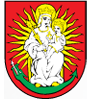           
        Obec LETANOVCE
          www.letanovce.eu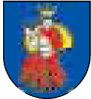 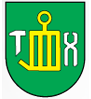   Obec HRABUŠICE
   www.hrabusice.sk
Mesto SPIŠSKÁ NOVÁ VES
www.spisskanovaves.eu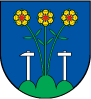 
Obec ARNUTOVCE
www.arnutovce.ocu.sk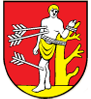 
Obec BETLANOVCE
www.betlanovce.sk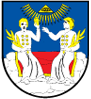 
Obec DEDINKY
www.dedinky.eu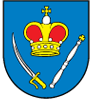 
Obec VYDRNÍK
www.vydrnik.sk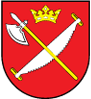 
Obec VERNÁR
www.vernar.sk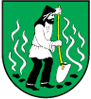 
Obec STRATENÁ
www.stratena.net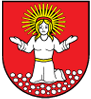 
Správa Národného parku 
Slovenský raj
www.npslovenskyraj.sk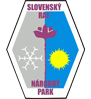 
Horská záchranná služba 
Slovenský raj
www.hzs.sk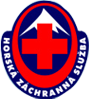 Hotel Petra Garni**, Hrabušice
www.hotelpetra.skIng. Radoslav Palušák
www.chalupapohoda.sk
www.chatapohoda.sk
www.cubeadventure.sk
Obec HRANOVNICA
www.hranovnica.sk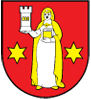 
Obec HNILEC
www.hnilec.eu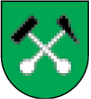 
Obec MLYNKY
www.mlynky.sk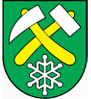 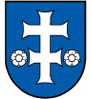 Obec SMIŽANY
www.smizany.skNázov  KS  k  31.12.2018KS  k  31.12.2019Majetok spolu319,32305,11Neobežný majetok spolu0,000,00z toho :Dlhodobý nehmotný majetok0,000,00Dlhodobý hmotný majetok0,000,00Dlhodobý finančný majetok0,000,00Obežný majetok spolu319,32305,11z toho: Zásoby0,000,00Zúčtovanie medzi subjektami VS0,000,00Dlhodobé pohľadávky0,0094,12Krátkodobé pohľadávky 22,080,00Finančné účty 297,24210,99Poskytnuté návratné fin. výpomoci dlh.0,000,00Poskytnuté návratné fin. výpomoci krát.0,000,00Ostatné dotácie0,000,00Časové rozlíšenie 0,000,00NázovKS  k 31.12.2018KS  k  31.12.2019Vlastné imanie a záväzky spolu319,32305,11Vlastné imanie 0,000,00z toho :Oceňovacie rozdiely 0,000,00Fondy0,000,00Nevysporiadaný výsledok hospodárenia1 450,58319,32Výsledok hospodárenia -1 131,2614,21Záväzky0,000,00z toho :0,000,00Rezervy 0,000,00Zúčtovanie medzi subjektami VS0,000,00Dlhodobé záväzky0,000,00Krátkodobé záväzky0,000,00Bankové úvery a výpomoci0,000,00Časové rozlíšenie0,000,00Druh nákladovPopis /číslo účtu a názov/ KS  k  31.12.2018KS  k  31.12.201950 Spotrebované nákupy501 – Spotreba materiálu 25,190,00504 – Predaný tovar0,000,0051 Služby 511 – Opravy a udržiavanie0,000,00512 – Cestovné0,000,00513 – Náklady na reprezentáciu 151,800,00518 – Ostatné služby 25,79322,5052 Osobné náklady521 – Mzdové náklady 250,00250,00524 – Zákonné sociálne poistenie81,998,95525 – Ostatné sociálne poistenie0,000,00527 – Zákonné sociálne náklady0,000,0053 Dane a poplatky 538 – Ostatné dane a poplatky0,000,0054 Ostatné náklady na prevádzk.činnosť541 – Zostatková cena DHM a  DHNM0,000,00545 – Ostatné pokuty, penále0,000,00546 – Dary0,000,00548 –  manká a škody 0,000,00549 – Iné ostatné náklady, členské77,00200,0055 Odpisy, rezervy a opravné položky 551 – Odpisy DNM a DHM0,000,00z prevádzkovej a finančnej činnosti a zúčtovanie 553 – Tvorba ostatných rezerv z prevádzkovej činnosti0,000,00časového rozlíšenia  558 – Tvorba ostatných opravných položiek z prevádzkovej činnosti0,000,0056 Finančné náklady 561- Poskytnuté príspevky org. zložkám5.500,004000,0056 Finančné náklady 562 – Poskytnuté príspevky iným účt. jednotkám0,000,00563 – Poskytnuté príspevky fyzickým jednotkám1.390,000,005670,0067,80568 – Ostatné finančné náklady0,000,00Účtovné skupiny 50-58 celkom:7 502,374.922,25Druh výnosovPopis /číslo účtu a názov/ KS  k  31.12.2018KS  k  31.12.201960 Tržby za vlastné výkony  a tovar601 – Tržby za vlastné výrobky0,000,00602 – Tržby z predaja služieb0,000,00604 – Tržby za tovar0,000,0061 Zmena stavu vnútroorganizač.zásob 0,000,0062 Aktivácia 623 – Aktivácia dlh. hmotného majetku0,000,0064 Ostatné výnosy z prevádzkovej činnosti641 – Zmluvné pokuty a penále0,000,00645 – Kurzové zisky0,000,00649 –  iné ostatné výnosy z prevádzkovej činnosti0,000,00648 – Ostatné výnosy z hospodárskej činnosti0,000,01657 – Výnosy z precenenia cenných papierov0,000,00658 – Výnosy z nájmu majetku0,000,0066 Finančné výnosy664 – Prijaté členské príspevky6 371,104.908,03668 – Ostatné finančné výnosy0,010,0069 Výnosy 691 - Dotácie0,000,00Účtovná trieda 6 celkom 6 371,114 908,04Výsledok hospodárenia pred zdanením-1 131,26-14,21591- Splatná daň0,000,00595- Dodatočne platená daň z príjmov0,000,00Výsledok hospodárenia po zdanení-1 131,26-14,21